Благотворительный забег «VI Пискаревский полумарафон»- фонд AdVita  Беги-И-Помогай   
Пискаревский полумарафон – спортивное мероприятие с пятилетней историей от проекта “Все-на-старт”, в этом году пройдет в воскресенье 05 июня и посвящен “Дню защиты детей”. Традиционно по 100 рублей с каждой оплаченной заявки, пойдет на благотворительность.Хотите помочь прямо сейчас  http://advita.ru/donation.phpПоложение и договор офертыо проведении благотворительного забега «VI Пискаревский полумарафон» - фонд AdVita Дисциплины: бег, скандинавская ходьба, на дистанциях:0.25 км, 0.5 км, 1 км, 2,5 км, 5 км, 10 км, 21,1 км
Организаторы соревнований: проект «Все-на-старт»- (ИП Бренайзен ИВ) Сроки и место проведения соревнований: 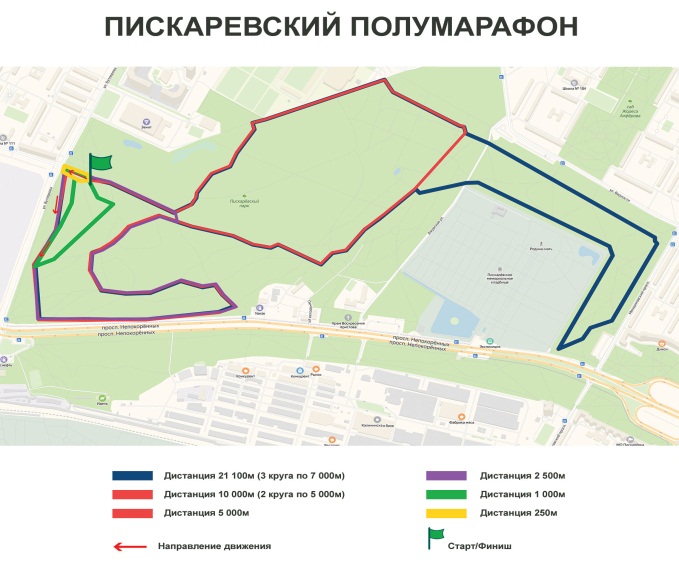 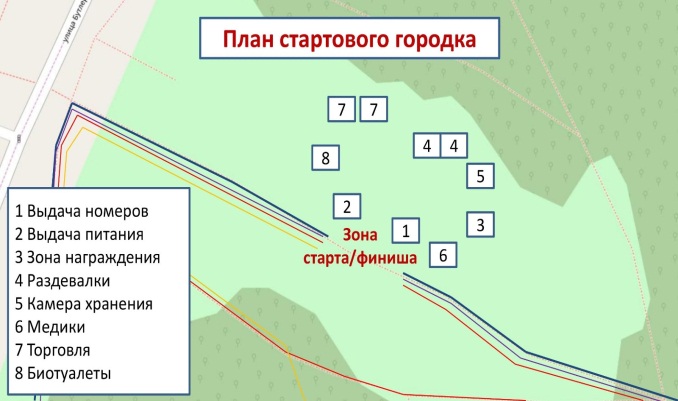 Соревнования состоятся 05 июня 2022 года на территории парка Пискарёвский,             старт расположен напротив пересечения улицы Бутлерова и Фаворского.https://yandex.ru/maps/?um=constructor%3Ac38cb8839fa3a3c7f273b1044c5d250...Цели и задачи:Пискаревский полумарафон проводится с целью пропаганды здорового образа жизни приобщение всех возрастных групп населения к регулярным занятиям физической культурой и спортом, развитие массового спорта                                 стимулирования роста спортивных достижений в беге на средние и длинные дистанции выявление сильнейших спортсменов. В 2022 году вошел в состав Кубка 4restcup.ru и является его вторым этапом.Программа соревнований: Соревнования проводятся на нескольких дистанциях в дисциплинах - бег, скандинавская ходьба, детские забеги.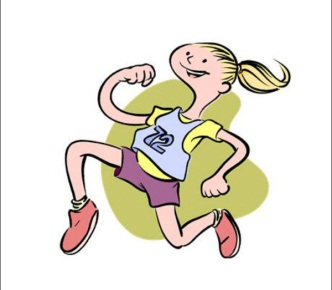 Дистанция - 21.1 км в 3 круга (7,033 км) по дорожкам Пискарёвского    парка. 
Дистанция - 10 км в 2 круга (5 км) по дорожкам Пискарёвского паркаДистанция – 5 км в 1 круг по дорожкам Пискарёвского паркаДистанция – 2,5 км в 1 круг по дорожкам Пискарёвского парка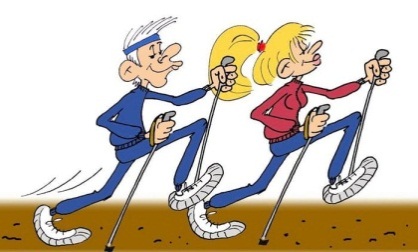          •	Скандинавская ходьба –  5 км в 1 круг по дорожкам Пискаревского парка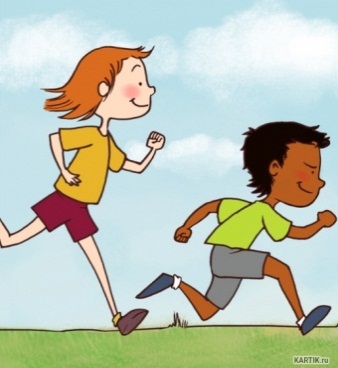 Детские забеги на дистанции 1000 м Детские забеги для самых маленьких на дистанции 250 м, 500 мПроводятся бесплатно, регистрация обязательна. Лимит в бесплатных забегах 100 человекРазрешается сопровождение ребенка родителями. 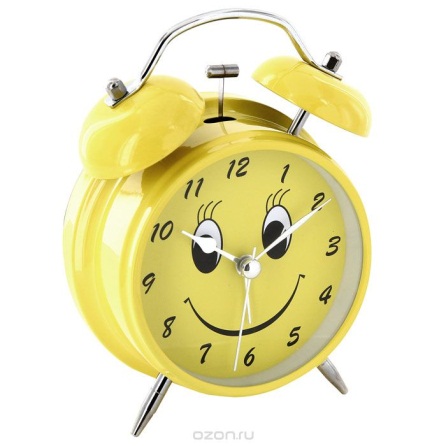 9:00 – 11:20 - работа мандатной комиссии, выдача   номеров 9:00 -  9:50 - выдача номеров для детских забегов 10:00 – начало детских забегов 11:00 – награждение призеров детских стартов 11:30 – старт участников на 21 км 11:40 – старт участников на 5 и 10 км Бег, Скандинавская      ходьба 11:50 -  старт участников на 2.5 км,14:00 – награждение призеров соревнований  15:00 - закрытие финиша Участники соревнований индивидуальный зачет.
Возрастные группы участников на дистанции Long, 21 км (3 круга) 
• МL   – мужчины 1993-2004 г.р. 
• М30 – мужчины 1983-1992 г.р. 
• М40 – мужчины 1973-1982 г.р. 
• М50 – мужчины 1972 г.р. и старше 
• ЖL   – женщины 1993-2004 г.р. 
• Ж30 – женщины 1983-1992 г.р. 
• Ж40 – женщины 1982 г.р. и старше 
Возрастные группы участников на дистанции Classic, 10 км (2 круг)   
• МC – мужчины 1993-2006 г. р   M30 – мужчины 1983-1992 г. р.  M40 – мужчины 1973-1982 г. р.  М50 – мужчины 1963-1972 г. р.  М60 – мужчины 1962 г. р. и старше• ЖС – женщины 1993-2006 г. р • Ж30- женщины 1983-1992 г. р.  Ж40-  женщины 1973-1982 г. р.  Ж50- женщины 1972 г. р. и старше.Возрастные группы участников на дистанции Small, 5 км (1 круг)   М16 – мальчики 2006-2012 г.р.    Ж16 – девушки 2006-2012 г.р   МS     - 2005 г.р. и старше    ЖS     - 2005 г.р. и старшеВозрастные группы участников на дистанции Fun 2,5 км (1 круг) М13 – мальчики 2009- 2010 г.р. Ж13 – девочки 2009 – 2010 г.р. М – мужчины 2008 г.р. и старше (в награждении не участвуют)  Ж – женщины 2008 г.р и старше (в награждении не участвуют)Возрастные группы участников Скандинавская ходьба на 5 км (1 круг)М – мужчины 2005- 1963 г.р. Ж – женщины 2005-1963 г.р  M - 60 мужчины 1962 г.р и старшеЖ-60 женщины 1962 г.р и старшеВозрастные группы детских забегов 2009-2012 г.р. на 1000 м.
      • М9  – мальчики 2013-2014 г.р дистанция 1000 м 
      • Д9   – девочки 2013-2014 г.р  дистанция 1000 м 
      • М11 – мальчики 2011-2012 г.р дистанция 1000 м 
      • Д11 – девочки 2011-2012 г.р дистанция 1000 м 
Возрастные группы детских забегов 2014-2019, на  и  (2 круга).Забег проходит без учета времени. Участие бесплатное. Регистрация обязательна (без оплаты). 
Все финишировавшие бесплатного забега получают сладкий приз-медаль (не оригинал). Награждение не производится. Количество слотов ограничено (100 шт.)Желающим получить оригинальную медаль, необходимо оплатить 500р при заявке на https://russiarunning.comМ3-Д3 - мальчики и девочки 2019 г.р. и младше дистанция 250 мМ5-Д5 - мальчики и девочки 2017-2018 г.р дистанция 250 мМ7-Д7 - мальчики и девочки 2015-2016 г.р дистанция 500 Командный зачет:Команда может состоять из произвольного числа участниковРегистрация команд принимается по электронной почте ( b9378425@yandex.ru) до окончания приема предварительной заявки каждого этапа.Для команд уже заявившихся, перед каждым этапом возможна дозаявка, принимается только до окончания приема предварительной заявки.Каждый участник командного зачета обязан заявляться на этапы в соответствии с точным названием команды, за которую выступает.Участники, вступающие в команду не должны принимать участие в командном зачете за другие команды участвующие в 4restCup.Члены команды для получения зачета могут участвовать в соревновании на любой дистанции.По итогам Кубка в зачет идут 4 из 5 ти этапов.Подсчёт очковВ командном зачёте суммируются очки 5 лучших финишировавших члена команды.Подсчет очков ведется по возрастным группам, для каждой дистанции отдельно. среди мужчин и женщин. Команды, состоящие из участников любого пола и возраста, имеют равные шансы на победу.Формула подсчета очков: Очки участника = (Тлид/ Туч) Х 500 Х К где Тлид - время лидера возрастной группы в секундах. Туч- время участника в секундах, К коэффициент возрастной группы или дистанции.Таблица коэффициентовLONG ЖL, Ж30-(1) Ж40-(0,9) МL,М30,М40-(1) М50-(0,9)CLASSIC Жc, Ж30-(1) Ж40-(0,9) Мc,М30,М40-(1) М50,М60-(0.9)SMALL у всех групп (0,7)Регистрация и оплата:
Регистрация на старт происходит на сайте: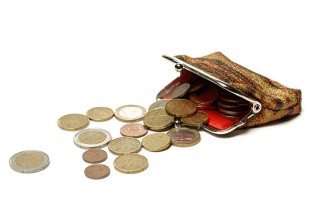  https://russiarunning.com
Стоимость участия в соревнованиях:
Лицам 1962 г. р. и старше --- скидка 25%2006 г.р. и младше, кроме дистанций 0.25, 0.5, 1 км. – скидка 25%  
С 01.06 по 03.06 заявка и стартовый взнос не принимаются! Заявки в день старта принимаются при наличии свободных мест.  
Предварительная регистрация без оплаты стартового взноса не считается принятой. 
Отказавшимся от участия в соревнованиях стартовый взнос не возвращается. Безналичная оплата: 
Для получения реквизитов (ИП Бренайзен ИВ)  и  счет фактуры на оплату, необходимо отправить заявку на b9378425@yandex.ru  

Перерегистрация: 
Изменение данных участника до 31.05.бесплатно на сайте: https://russiarunning.com в день старта - 400 рублей. Изменение данных участника 01.06- 04.06 не принимаются 
  Участникам обеспечивается: 
✓      размеченная трасса; 
✓      стартовый номер; 
✓       медицинская помощь; 
✓       питание на трассе и на финише; 
✓       закончившим забег место и время в протоколе; 
✓       медаль финишера; 
✓       диплом в электронном виде. 
  Каждый участник обязан: участник допускается при предъявлении медицинской справки годностьюне более 6 месяцев на момент старта или заверить подписью ответственность за свое состояние здоровья и физическую подготовку (расписку подготовим сами и                          вручим вам при выдаче стартового пакета)   соблюдать правила соревнований;  корректно прикрепить стартовый номер и обеспечить возможность его прочтения в   течении всего забега;  в случае схода сообщить об этом судьям на финише или на дистанции;  перед стартом прикрепить на щиколотку чип, выданный в стартовом пакете; сдать чип на финише, при утере или поломке возместить его стоимость – 1500 рублей.  

Заявка на забеги осуществляется до 31.05.2021 включительно. https://russiarunning.com
Заявки c 01.06.2021 не принимаются. Заявки в день старта принимаются при наличии свободных мест.   Награждение: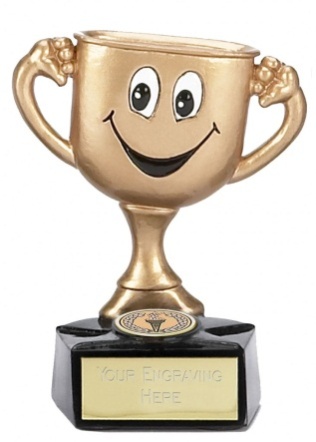 Награждаются призами от спонсоров соревнований, первые три места в каждой возрастной группе по всем видам соревнований и первые три команды.Дополнительно на дистанции 21 км у мужчин и женщин разыгрывается ценный приз за установление рекорда трассы. 
Детские забеги группы:  M-9, Д-9, М-11, Д-11
Все участники на финише получают медаль финишера (оригинал) Награждаются первые три места в каждой возрастной группе.
Детские забеги группы:  М-3, Д-3, М-5, Д-5, М-7, Д-7 
Все участники на финише получают медаль (не оригинал) и сладкий приз. 
                                         Награждение не производится.                                         Желающим получить оригинальную медаль,                                         необходимо оплатить 500р при заявке.                                         
Контакты:По общим вопросам: b9378425@yandex.ru, +7 (911) 937 8425 Илья Бренайзен 
По вопросам, связанным с фондом -  Beylina@flyani.ru- Марина Бейлина Данное положение является официальным вызовом на соревнования.Организатор:ИП Бренайзен Илья ВладимировичИНН 470300139753ОГРНИП 407784712301775195267, г. Санкт-Петербург,  Гражданский проспект, д.124, к.1, кв.29СЕВЕРО-ЗАПАДНЫЙ БАНК ПАО Сбербанкг. САНКТ-ПЕТЕРБУРГБИК 44030653к/сч 30101810500000000653р/сч 40802810155080008510Телефон: +7911-937-84-25Адрес электронной почты:b9378425@yandex.ruдистанцияДо 04.0505.05-22.0523.05-31.0505.06на месте старта21 км130015001800250010 км бег 12001400170025005км бег11001300160025005 км Скандинавская ходьба11001300160025002,5 км10001200150025001 км60070080010000,25 км-0,5 кмбесплатнобесплатнобесплатнобесплатно